Informacja dla osób z kontaktu z przypadkiem potwierdzonym przebywających w kwarantannie Co to oznacza?Kwarantannę domową przez okres 14 dni odbywasz pod adresem, który podałeś.Jeśli będziesz odbywać kwarantannę w domu, stosuj się do poniższych zaleceń.•	Nie opuszczaj domu.•	Nie wychodź do sklepu.•	Jeśli masz pod swoją opieką zwierzęta, to w miarę możliwości na czas trwania kwarantanny przekaż je pod opiekę rodzinie lub znajomym. Jeśli nie masz takiej możliwości, zwróć się telefonicznie o pomoc do gminy.•	Nie spotykaj się z innymi osobami i nie zapraszaj ludzi do domu.•	Jeśli mieszkasz z rodziną, w miarę możliwości ogranicz z nią kontakt i zachowaj bezpieczny odstęp wynoszący minimum 2 metry.•	Używaj oddzielnych naczyń niż pozostałe osoby przebywające w mieszkaniu.•	Jeśli masz możliwość, korzystaj z osobnej łazienki/toalety niż pozostali domownicy; jeśli nie masz takiej możliwości, po skorzystaniu z toalety/łazienki zdezynfekuj ją dostępnym środkiem czystości.•	Wietrz mieszkanie kilka razy dziennie. •	Zachowaj zasady higieny.•	Często myj ręce i dezynfekuj powierzchnie dotykowe takie jak: blaty, klamki, ekrany telefonów.•	Monitoruj temperaturę ciała minimum 2 razy dziennie.•	W przypadku wystąpienia gorączki, kaszlu lub duszności niezwłocznie skontaktujsię telefoniczne ze stacją sanitarno-epidemiologiczną lub zgłoś się na oddział zakaźny, unikając transportu publicznego.•	Udzielaj informacji o swoim stanie zdrowia dzwoniącym do Ciebie pracownikom Państwowej Inspekcji Sanitarnej.•	W czasie trwania kwarantanny (powyżej 5 dnia jej trwania) zostanie pobrany wymaz do badania w kierunku zakażenia SARS-CoV-2. W tej sprawie zgłosi się do Ciebie sanitariusz. O wynikach tego badania zostaniesz poinformowany.•	Do weryfikowania przestrzegania kwarantanny wyznaczeni zostali funkcjonariusze policji - odwiedzą Cię oni w czasie trwania kwarantanny.•	W razie jakichkolwiek pytań, pomoc uzyskasz dzwoniąc na numer telefonu  
61 85 44 800 i wybierając nr odpowiedni dla kwarantanny zgodnie z komunikatem głosowym.•	W przypadku potrzeby skontaktowania się z lekarzem POZ, skorzystaj z teleporady. Lekarz może wystawić e-receptę i e-zwolnienie. Lista placówek POZ udzielających teleporad w Twojej okolicy jest dostępna na stronie NFZ: bit.ly/teleporady-lista Więcej o e-zdrowiu na pacjent.gov.plWięcej informacji na www.gov.pl/koronawirus Infolinia NFZ: 800 190 590Za nieprzestrzeganie kwarantanny grozi mandat karny w wysokości 5000 zł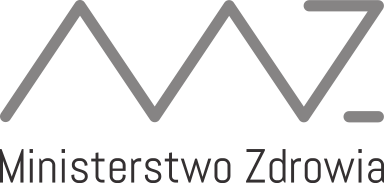 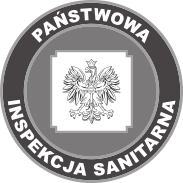 